Form 2B – Textbook Review Criteria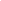 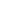 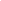 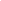 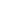 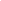 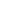 Islamiyatاسلامیاتفارم 2-درسی کتاب پر نظر ثانی کا متعین کردہ معیار(جائزہ کارمکمل کرے)جائزہ کار  کے لیے ہدایات :Guidelines for Reviewer(s): When you have answered each question below, please fill the “Evaluation Summary” to note down positive aspects of the textbook and the main issues that require attention. 1۔  جب آپ نیچے دیے گئے ہر سوال کا جواب دے  چکے ہوں تو درسی کتاب کے مثبت پہلوؤں کے احاطے اور توجہ طلب اہم  مسائل کی نشاندہی کے لیے "تجزیاتی خلاصہ" پُر کیجیے۔The textbook must be free of anti-state, anti-religion, hate speech and plagiarized content. 2۔ درسی کتاب ایسے ہر مواد سے پاک ہونی چاہیے جو ریاست مخالف، مذہب مخالف، نفرت کی طرف راغب کرنےوالا اور سرقہ شدہ / چربہ شدہ ہو۔Criteria 1 & 2 refer to some mandatory aspects of the review. In case a criterion is entirely missing (in the textbook under review), major changes will be required in order to acquire NOC for the given textbook.3۔ متعین کردہ معیار نمبر 1 اور 2  اس نظرِثانی کے بعض لازمی پہلوؤں سے متعلق ہیں۔ اگر کوئی متعین کردہ معیار  (زیرِ جائزہ درسی کتاب میں) بالکل غائب ہو تو اس کتاب کو اجازت نامہ حاصل کرنے کے لیے بڑی اور اہم تبدیلیاں کرنی ہوں گی۔Criteria 3-7 refer to some important aspects of the review, the absence of which will require resubmission with minor changes in order to process the textbook NOC.4۔ متعین کردہ معیار نمبر3 تا 7 اس نظرِثانی کے بعض اہم پہلوؤں سے متعلق ہیں، اس صورت میں کتاب کو اجازت نامہ حاصل کرنے کے لیے معمولی تبدیلیوں کے ساتھ دوبارہ جمع کرانا ہو گا۔A Form 1 - SLO Compliance Log along with reference to page numbers and a Similarity Index Report will be provided by the publisher in order to initiate the review process.5۔ نظرِثانی کا عمل شروع کرانے کے لیے پبلشر   ایک فارم 1-  "حاصلاتِ تعلم کی تکمیل کی فہرست " جس میں صفحہ نمبروں کاحوالہ ہو، اور " مماثلت/ مشابہت  کی اشاریہ رپورٹ"فراہم کرے گا۔For “Areas of Improvement” given after each criteria, kindly mention exact criterion e.g. 1.1, 2.3 with relevant page number(s) to suggest changes in the textbook. 6۔ متعین کردہ ہر معیار  کے آگے دیے گئے "بہتری درکار ہے" کو پُر کرتے وقت درسی کتاب میں  تبدیلیاں تجویز کرنے کے لیے برائے مہربانی معیار کی بالکل درست نشان دہی متعلقہ صفحہ نمبرکے ساتھ کریں، مثال کے طور پر 1.1، 2.3 ۔Areas of Improvement (Criteria 1) بہتری درکار  ہے(متعین کردہ معیار 1)Areas of Improvement (Criteria 2)بہتری درکار  ہے(متعین کردہ معیار 2)Areas of Improvement (Criteria 3)بہتری درکار  ہے (متعین کردہ معیار 3)Areas of Improvement (Criteria 4)بہتری درکار  ہے (متعین کردہ معیار 4)Areas of Improvement (Criteria 5)بہتری درکار  ہے (متعین کردہ معیار 5)Areas of Improvement (Criteria 6)بہتری درکار  ہے (متعین کردہ معیار 6)Areas of Improvement (Criteria 7)بہتری درکار  ہے (متعین کردہ معیار 7)Areas of Improvement (Criteria 8)Evaluation Summaryتجزیاتی خلاصہSubject/Grade             مضمون/درجہName of Publisher                  پبلشر / ناشر کا نام Name of Author(s)                 مصنف (مصنفین) کا نام   ________________________________________________________________________________________________Title of Textbook                   درسی کتاب کا عنوانManuscript Reviewed on:Recommendation for NOC:Strongly RecommendRecommendConditionally RecommendDo not Recommend________________________________(dd/mm/yy)________________________________________________________________Name of Reviewer(s):Designation of Reviewer(s):Signatures of Reviewer(s):________________________________________________________________________________________________________________________________________________________________________________________________________________________________________________________________________________________________________________________________________________________________________________________________________________________________________________________________________________________________S#شمار نمبرCriteria 1: Key Areas of Textbook(If one or more criteria from the list of key areas shared below are not present in the textbook, major changes will be required before issuing NOC).  متعین کردہ معیار 1: درسی کتاب کے کلیدی حصے  (اگر کلیدی حصوں  کی فہرست میں سے ذیل میں دیے گئے  ایک یا زیادہ متعین کردہ معیار درسی کتاب میں موجود نہیں ہیں، تو کتاب کو اجازت نامہ جاری کرنے سے پہلے بڑی اور اہم تبدیلیوں کی ضرورت ہوگی)۔ Completely Includedپوری طرح شاملPartiallyIncludedجزوی طور پر  شاملNotIncludedشامل نہیںNotApplicableاطلاق نہیں ہوتا1.1All domain areas are properly addressed, and student-learning outcomes (SLOs) are evidenced in the textbooks as per Form-1: SLO Compliance Log. Note: Additional material/information may be present to support student learning. (Please see Form-1)تمام متعلقہ پہلوؤں پر مناسب توجہ دی گئی ہے، اور فارم 1-  "حاصلاتِ تعلم کی تکمیل کی فہرست"  کے مطابق حاصلاتِ تعلم (SLOs) درسی کتب میں موجود ہیں۔نوٹ: طلبہ کو تعلم میں مدد دینے کے لیے اضافی مواد / معلومات فراہم کی جا سکتی ہیں (دیکھیے فارم-1)۔1.2There is continuity in the progression of concepts and sufficient connection between related topicsتصورات کو بتدریج آگے بڑھانے والا تسلسل موجود ہے اور متعلقہ موضوعات کے درمیان  کافی اور مناسب ربط پایا جاتاہے۔1.3The language used i.e. vocabulary, syntax and stylistic presentation are student-friendly and grade-appropriate.استعمال کردہ   زبان یعنی ذخیرہ الفاظ، نحو، اور پیشکش کاانداز طالب علم کے لیے موزوں ہے، اور درجے کے لحاظ سے مناسب ہے۔1.4Teaching and learning activities model the intended pedagogical approaches of the subject (as outlined in the ‘Subject Overview’ documents of each subject)تدریس اور  تعلم کے طریقے   مضمون کے مطلوبہ تدریسی اندازپر پورا اترتے ہیں (جیسا کہ ہرمضمون کی دستاویز"مضمون کاجائزہ" میں  درج ہے)۔1.5Content, activities and assessments are aligned with curriculum SLOs.مواد، سرگرمیاں اور جانچ  (تشکیلی اور تکمیلی) نصاب کے حاصلاتِ تعلم کے ساتھ ہم آہنگ ہیں۔1.6The font of all text is simple, clear, and legible.(Note: A range of style guides/manuals appropriate for each grade level can be used). تمام متن کا فونٹ سادہ، واضح اور پڑھنے کے قابل ہے۔ (نوٹ: ہر درجے کی سطح کے لیے موزوں مختلف اسٹائل گائیڈز/دستی کتب استعمال کی جا سکتی ہیں)۔1.7The content (text and illustrations) is inclusive and free from all kinds of bias: religious, sectarian, ethnic, regional, cultural, gender, age, race, disability, occupational, and socioeconomic statuses (illustrations show people of different races, facial expressions, complexion, mixed ability etc. if added) مواد (متن اور تصاویر) شمولیتی ہے اور مذہبی، فرقہ وارانہ، زبان، علاقائی، ثقافتی، صنفی، عمر، نسلی، معذوری، پیشہ ورانہ، اور سماجی و اقتصادی تعصبات سے پاک ہے (تصاویر /خاکے اگر شامل ہیں تو ان میں  مختلف نسلوں، چہرے کے تاثرات، رنگت، ملی جلی صلاحیتوں وغیرہ کے لوگوں کو دکھایاگیا ہے ) ۔1.8The textbook is free of typographic, spelling and grammatical errors.درسی کتاب ہجے، املا اورقواعد کی غلطیوں سے پاک ہے۔1.9All Ahadith Mubarika are Mustanad and referenced  with their source and respective International Number. تمام احادیث مبارکہ مستند ہیں اور ان کا  حوالہ اور متعلقہ بین الاقوامی نمبر دیا گیا ہے۔1.10Arabic text for Quranic verses is aligned with the text of “Anjuman Himayat Islam”قرآنی آیات کا عربی متن "انجمن حمایتِ اسلام" کے متن سے ہم آہنگ ہے۔1.11Translation of the Holy Quran is taken from consensus translation of the Holy Quran.قرآن کا ترجمہ قرآن کے متفقہ ترجمے سے لیا گیا ہے۔1.12The textbook includes the clause: “Publisher’s Note: In case any unintentional errors of factual information, grammar, spelling, and/or omissions are found, please send your feedback to official@snc.gov.pk for correction.”کتاب میں یہ شق شامل ہے: " عرضِناشر:اگرچہ کتاب کی تصحیح کا اہتمام کیا گیا ہے، تاہم کتابت، طباعت ، حقائق کے بیان یا  جلدبندی     پر اطلاع کیجیئے۔official@snc.gov.pk   میں سہوا کوئی نقص رہ گیا ہو تو    Issues Identified for Criteria 1متعین کردہ معیار 1 کے لحاظ سے شناخت کیے گئے مسائلRecommendationsسفارشات/ تجاویزRecommendationsسفارشات/ تجاویزe.g. criteria no. 1.3; pg. 5; line 3 with respect to [SLO: I-02-A-01]S#Criteria 2: Copyrights(If one or more criteria from the list of key areas shared below are not present in the textbook, major changes will be required before issuing NOC). متعین کردہ معیار 2: کاپی رائٹس (اگر کلیدی حصوں  کی فہرست میں سے ذیل میں دیے گئے  ایک یا زیادہ متعین کردہ معیار درسی کتاب میں موجود نہیں ہیں، تو کتاب کو اجازت نامہ جاری کرنے سے پہلے بڑی اور اہم تبدیلیوں کی ضرورت ہوگی)۔Completely IncludedPartiallyIncludedNotIncludedNotApplicable2.1There should be due acknowledgement of copyrights where necessary. جہاں ضروری ہو وہاں کاپی رائٹس کا  بخوبی / کماحقہ اعتراف ہونا چاہیے۔2.3In case of using the maps, the publisher has followed the guidelines issued by the Surveying and Mapping (Amendment) Bill (2020) or shared proof/supporting document of NOC from Survey of Pakistanناشر نے سروے اور نقشہ سازی (ترمیمی) بل (2020) میں فراہم کردہ رہنما خطوط  پر عمل کیا ہےیا  سروے آف پاکستان سے منظوری کے  ثبوت/معاون دستاویز ساتھ دی ہیں۔2.4The mention of Prophet Muhammad (خاتم النبیین صلی اللہ علیہ و علیٰ آلہ و اصحابہ و سلم) must include updated salutations as per notification by the Ministry of Religious Affairs and Interfaith Harmony, Government of Pakistan No. F.1(1)/AD(Isl)/2016 dated 21st August 2020.جہاں حضرت محمد (خاتم النبیین صلی اللہ علیہ و علیٰ آلہ و اصحابہ و سلم) کا ذکر آیاہے وہاں  حکومتِ پاکستان کے اعلامیہ F.1(1)/AD(Isl)/2016 بحوالہ بتاریخ 21 اگست 2020ء کے مطابق آداب کاخیال رکھا گیاہے۔2.5As per Higher Education Commission’s guidelines, the submitted turn-it-in reports show there is no plagiarized material in the books (if the report has a similarity index <=19%, then the benefit of doubt may be given to the author but, in case, any single source has similarity index >=5% without citation then it needs to be revised). (https://hec.gov.pk/english/services/faculty/Documents/Plagiarism/Guidelines%20on%20Turnitin.pdf)                                                                                                      جمع کرائی گئی دستاویز (جسے رپورٹ بھی کہا جا سکتا ہے) سے ظاہر ہوتا ہے کہ اعلی تعلیمی کمیشن  کی رہنما ہدایات کی روشنی میں اِن درسی کتب میں کوئی سرقہ شدہ مواد  استعمال نہیں کیا گیا  ( اگر مماثلت/ مشابہت  کااشاریہ  19 فیصد یا اس  سے کم ہے تو شک کا فائدہ مصنف کو دیا جا سکتا ہے تاہم  اگر کسی واحد ماخذ سے مماثلت/ مشابہت  کا اشاریہ 5  فیصد یا اس سے زائد ہو  اور اس کا حوالہ بھی نہ دیا گیا ہو تو  اس پر نظر ثانی کرنی ہو گی )۔Issues Identified for Criteria 2متعین کردہ معیار 2 کے لحاظ سے شناخت کیے گئے مسائلRecommendationsسفارشات/ تجاویزRecommendationsسفارشات/ تجاویزe.g. criteria no. 2.3; pg. 5; line 3 with respect to [SLO: I-02-A-01]S#نمبر شمارCriteria 3: Quality of Content, Language and Logical Organization (If one or more criteria from the list given below are not present in the textbook, minor changes will be required before issuing NOC). متعین کردہ معیار 3: مواد، زبان اور معقول/منطقی عبارت  کا معیار(اگر کلیدی حصوں  کی فہرست میں سے ذیل میں دیے گئے  ایک یا زیادہ متعین کردہ معیار اس درسی کتاب میں موجود نہیں ہیں، تو کتاب کو اجازت نامہ جاری کرنے سے پہلے معمولی تبدیلیوں کی ضرورت ہوگی)                                                                                                                                  Completely IncludedPartiallyIncludedNotIncludedNot Applicable3.1Key vocabulary/terminology is identified (bold, italicized etc.) and defined (e.g. in footnotes, glossary or within the text).کلیدی الفاظ / اصطلاحات کو (جلی، ترچھے اندازمیں) نمایاں کیا گیا ہے اور تشریح کی  گئی  ہے (مثال کے طور پرحاشیہ، فرہنگ میں  یا متن کے اندر)۔3.2For bi/multilingual textbooks, the publisher has followed the guidelines as per letter No. F.4(5)2015-(NCC) dated 4th February 2022 issued by the Ministry of Federal Education and Professional Training.ناشر نے دو/کثیراللسانی درسی کتب میں اُن رہنما ہدایات پر عمل کیا  ہے جو وفاقی وزارت   تعلیم اور پیشہ ورانہ تربیت نے خط نمبر F.4(5)2015-(NCC) مورخہ 4 فروری 2022ء میں دی ہیں)۔S#Logical Organization of Contentمواد کی معقول/ منطقی ترتیب و تنظیم					Completely IncludedPartiallyIncludedNotIncludedNotApplicable3.3There is an appropriate balance between depth and breadth in the content as per the required SLOs.مطلوبہ حاصلاتِ تعلم کے مطابق مواد  میں گہرائی اور وسعت کے درمیان مناسب توازن موجود ہے۔3.4The structure of the book is logical. Note: The SLOs need to be aligned with the order given in the SNC.کتاب کی ساخت منطقی ہے۔ نوٹ: حاصلاتِ تعلم  کو قومی نصاب میں دی گئی ترتیب سے ہم آہنگ کرنے کی ضرورت ہے۔S#Quality of Contentمواد کا معیارCompletely IncludedPartiallyIncludedNotIncludedNotApplicable3.5FocusContent is relevant, accurate and up-to-date (in text, charts, and illustrations, maps etc.). مرکزی نکتہ1۔مواد مناسب ، مضمون سے متعلق، بالکل درست اور جدید ترین ہے (متن، چارٹ اور تصاویر وغیرہ میں)۔3.6Conceptual UnderstandingContent (main text, exercises, activities) supports conceptual understanding and includes higher-order thinking skills.نظریات و تصوّر ات کا فہممواد (مرکزی متن، مشقیں، سرگرمیاں) نظریات و تصوّر ات کے فہم میں مدد گار ہے اور اس میں سوچ کی اعلا مہارتوں کا فروغ بھی شامل ہے۔Issues Identified for Criteria 3متعین کردہ معیار 3 کے لحاظ سے شناخت کیے گئے مسائلe.g. pg. 5; line 3 with respect to [SLO: I-02-A-01]Recommendationsسفارشات/ تجاویزRecommendationsسفارشات/ تجاویزS#Statements Criteria 4: Quality of Learning Activities and Assessments(If one or more criteria from the list given below are not present in the textbook, minor changes will be required before issuing NOC). بیانیہ معیار 4: تعلمی سرگرمیوں اور جانچ  کا معیار (اگر کلیدی حصوں  کی فہرست میں سے ذیل میں دیے گئے  ایک یا زیادہ متعین کردہ معیار اس درسی کتاب میں موجود نہیں ہیں، تو کتاب کو اجازت نامہ جاری کرنے سے پہلے معمولی تبدیلیوں کی ضرورت ہوگی)۔Completely IncludedPartiallyIncludedNotIncludedNotApplicable4.1The learning activities have clear and precise instructions.تعلمی سرگرمیوں میں واضح اور بالکل درست  ہدایات موجود ہیں۔4.2Interactive questions/discussion points are given in the chapter text and end-of-chapter exercises to facilitate teachers in engaging students.اب کے متن اور باب کی اختتامی مشقوں میں باہمی تبادلہ خیال کے مواقع/ مکالماتی سوالات/بات چیت کے نکات دیے گئے ہیں  جن سے اساتذہ کو طلبہ سے گفتگو کرنے میں مدد  ملتی ہے۔4.3Learning activities make a connection to real-life situations/problems تعلمی سرگرمیوں کا حقیقی زندگی کی صورتِ حال /مسائل سے تعلق جوڑا گیا ہے ۔4.4Concepts/tasks are sufficiently explained by defining terms and/or examples.  نئے تصورات /کاموں   کی کافی اور مناسب وضاحت  اصطلاحات  کی تشریح اور / یا مثالوں کے ذریعے کی گئی ہے۔ 4.5Extension activities, where required, are included to provide further practice and reinforcement of concepts and skills. تصورات اور مہارتوں  کی مزید مشق اور استحکام کے لیے   موضوع سے متعلق ذہنی وسعت پیدا کرنے کی سرگرمیاں  شامل کی گئی ہیں۔4.6Individual and group reflective activities allow for a variety of response styles.  طلبہ کے لیے ایسی مختلف سرگرمیاں اختیار کی گئی ہیں جو اُن کی سوچ کے (انفرادی اور گروہی)  پیرایہ اظہار میں مدد دیتی ہیں۔4.7A variety of formative and summative assessments are included either in textbooks or accompanying workbooks to assess learning.درسی کتب یا منسلک ورک بک / ٹیچنگ گائڈز میں مختلف قسم کی تشکیلی (formative) اور تکمیلی  (summative) جانچ  شامل ہیں جن کا مقصد تعلم کا اندازہ لگانا ہے۔Issues Identified for Criteria 4متعین کردہ معیار 4 کے لحاظ سے شناخت کیے گئے مسائلe.g. pg. 5; line 3 with respect to [SLO: I-02-A-01]Recommendationsسفارشات/ تجاویزRecommendationsسفارشات/ تجاویزS#Criteria 5:  Visual Presentation and Textbook Layout (If one or more criteria from the list given below are not present in the textbook, minor changes will be required before issuing NOC)متعین کردہ معیار5: بصری پیشکش  اور درسی  کتاب  کا لے آؤٹ (Layout ) (اگر کلیدی حصوں  کی فہرست میں سے ذیل میں دیے گئے  ایک یا زیادہ متعین کردہ معیار اس درسی کتاب میں موجود نہیں ہیں،  تو کتاب کو اجازت نامہ جاری کرنے سے پہلے معمولی تبدیلیوں کی ضرورت ہوگی)۔Completely IncludedPartiallyIncludedNotIncludedNotApplicable5.1There is sufficient use of visual elements (title, cover page, inside pages) in the textbook. درسی کتاب میں بصری عناصر (عنوان، سرِورق ،اندرونی صفحات) کو عمدہ /مناسب طریقے سے استعمال کیا گیا ہے  ۔5.2The textbook uses a variety of appropriately annotated pictures, tables, figures, maps, information boxes, mind maps, graphics according to the subject and the grade level.درسی کتاب میں درجاتی معیار کے مطابق مختلف اقسام کی  موزوں تشریح شدہ تصاویر، جدول، اعداد و شمار، نقشہ جات، معلوماتی چوکھٹے، ذہنی نقشے، گرافکس  استعمال کیے گئے ہیں۔5.3Table of Contents and Glossary are provided for quick reference.اشاریہ (index) اور فرہنگ فوری حوالے کے لیے دستیاب ہیں ۔5.4Quran and Seerah chapters do not contain any photos/illustrations of living things such as humans or animals. Illustrations and photos of buildings, plants and other scenes of nature may be included.قرآن اور سیرت سے متعلق ابواب میں جاندار اشیا جیسے انسان یا حیوانات کی تصاویر/ اشکال نہیں ہیں۔ عمارتوں، پودوں اور فطرت سے متعلق دیگر مناظر کی تصاویر اور اشکال شامل کی جا سکتی ہیں۔Issues Identified for Criteria 5متعین کردہ معیار 5 کے لحاظ سے شناخت کیے گئے مسائلe.g. pg. 5; line 3 with respect to [SLO: I-02-A-01]Recommendationsسفارشات/ تجاویزRecommendationsسفارشات/ تجاویزS#Criteria 6: Compliance with Culture and Values (If one or more criteria from the list given below are not present in the textbook, minor changes will be required before issuing NOC).  متعین کردہ معیار 6: ثقافت و اقدار سے وابستگی(اگر کلیدی حصوں  کی فہرست میں سے ذیل میں دیے گئے  ایک یا زیادہ متعین کردہ معیار اس درسی کتاب میں موجود نہیں ہیں،  تو کتاب کو اجازت نامہ جاری کرنے سے پہلے معمولی تبدیلیوں کی ضرورت ہوگی)۔Completely IncludedPartiallyIncludedNotIncludedNotApplicable6.1The content (text and illustrations) promotes harmony and peaceful co-existence between diverse groups such as minorities, ethnicities, religions, genders, differently-abled etc. مواد (متن اور تصویری خاکے)  اقلیتوں، دوسری زبانوں، مذاہب، صنف، الگ صلاحیتیں رکھنے والوں  جیسے متنوع گروپوں کے مابین ہم آہنگی اور پرامن بقائے باہمی کو فروغ دیتا ہے۔ 6.2The content (text and illustrations) is free of violence against all living things. مواد (متن اور تصویری خاکے)  تمام جاندار اشیا پر تشدد سے پاک ہے۔6.3Visuals of characters/people/animations represent local and international cultures acceptable within the norms of the region. اسباق کے کرداروں/ افراد/ خیالی خاکوں کی تصاویر ملکی اور بین الاقوامی ثقافتوں کی نمائندگی کرتی ہیں  جو اس خطے کی اقدار میں  قابلِ قبول ہیں۔Issues Identified for Criteria 6متعین کردہ معیار 6 کے لحاظ سے شناخت کیے گئے مسائلe.g. pg. 5; line 3 with respect to [SLO: I-02-A-01]Recommendationsسفارشات Recommendationsسفارشات Final Remarks by Reviewerجائزہ کار کے حتمی ریمارکسS#Criteria 7: Teacher Support(If the criterion given below is not present in the textbook, minor changes will be required before issuing NOC). متعین کردہ  معیار 7: ٹیچر سپورٹ (اگر ذیل میں دیا گیا متعین کردہ معیار اس درسی کتاب میں موجود نہیں تو کتاب کو اجازت نامہ جاری کرنے سے پہلے معمولی تبدیلیوں کی ضرورت ہوگی)۔ Included CompletelyPartially CoveredNot Included Not Applicable 7.1OPTIONAL: If the textbook has support for teachers (in the form of activities, assessment questions, etc.) it is of good quality and helpful to the teacher. NOTE: Support for teachers in the textbook is not required for NOC.اختیاری: اگر اس درسی کتاب میں اساتذہ کے لیے کافی معاون مواد (سرگرمیوں، تجزیاتی سوالات، وغیرہ کی صورت میں) موجود ہے تو یہ اچھے معیار کی اور اساتذہ کے لیے مددگار ہے۔نوٹ: اس درسی کتاب میں اساتذہ کے لیے مددگار مواد اجازت نامے کے لیے مطلوب نہیں ہے۔ Issues Identified for Criteria 7متعین کردہ معیار 7 کے لحاظ سے شناخت کیے گئے مسائلe.g. pg. 5; line 3 with respect to [SLO: I-02-A-01]Recommendationsسفارشات/ تجاویزRecommendationsسفارشات/ تجاویزSr. No.Criteria 8: Bilingual Textbook RequirementsYesNo8.1Primary (grades 1-5) textbook contains at least 50% or more text in familiar language.8.2.Non-familiar text/new words are accompanied by visual imagery to facilitate clarity.8.3Activities are encouraged the use of more than one language. Issues Identified for Criteria 8e.g. pg. 5; line 3 with respect to [SLO: I-02-A-01]RecommendationsسفارشاتRecommendationsسفارشاتPositive aspects     مثبت پہلو                                                                                                                                                                                                                         Main issues        بنیادی مسائل                                                                                                                  